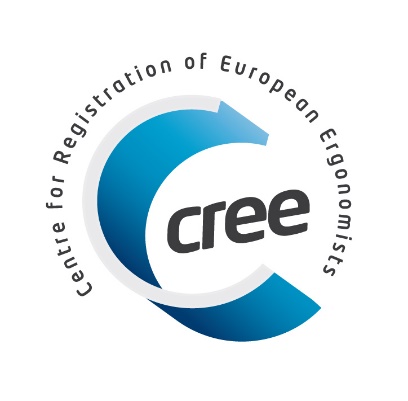 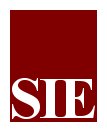                                       Società Italiana di Ergonomia    e Fattori UmaniAPPLICATION FOR NEW EUROPEAN ERGONOMIST CERTIFICATIONNew Eur-ErgApplication FormVersion January 2024N.B in grigio le cose da non cambiare, in bianco quelle da compilare2.1 Academic qualifications Indicate the educational institution (University, School, ...), the duration of the academic course (in years) of the specific course in ergonomics (in months) and the year of related educational qualification.Please only indicate the complete courses that have awarded you a diploma or a certificate.For diplomas or certificates relating to specific ergonomics studies it is mandatory to provide a copy of the program.List the courses in chronological order and refer to the letter in the first column for the related educational credits obtained to be included in 2.2.1 (see grey columns)2.1.2 Additional studies2.2.1.  Areas of knowledgePrinciples of ErgonomicsDefinitions, objectives and approach Fill in each training content that contributes to the acquisition of the knowledge area: General principles of ergonomics. Population and general human characteristicsBasic Human physiology and psychologyFill in each training content that contributes to the acquisition of the knowledge area: Human characteristics C.  Design of technical systems Principles of planning and design of technical systemsFill in each training content that contributes to the acquisition of the knowledge area: Design of technical systemsD. Research, evaluation and investigative techniques Methods of statistical analysis, investigation and measurementFill in each training content that contributes to the acquisition of the knowledge area: Research, evaluation and investigative techniques E. Professional IssuesLegislative aspects, standards and technical regulations. Professional ethics. Development and marketing of the professionFill in each training content that contributes to the acquisition of the knowledge area: Professional IssuesF. Ergonomics: Activity and/or Work AnalysisMethods of analysis of work and human activitiesFill in each training content that contributes to the acquisition of the knowledge area: Ergonomics: Activity and/or Work AnalysisG. Ergonomics: InterventionsTheoretical aspects of ergonomic design and evaluationFill in each training content that contributes to the acquisition of the knowledge area: Ergonomics:  InterventionsH. Ergonomics: Physiological and physical aspectsElements of physical ergonomicsFill in each training content that contributes to the acquisition of the knowledge area: Ergonomics: Pshysiological and physical aspectsI. Ergonomics: phycological and cognitive aspectsElements of cognitive ergonomicsFill in each training content that contributes to the acquisition of the knowledge area: Ergonomics: phycological and cognitive aspectsJ. Ergonomics: Social and organizational aspects Elements of organizational ergonomicsFill in each training content that contributes to the acquisition of the knowledge area: Ergonomics: Social and organizational aspectsK. Project work Describe it in relation to the Course Code in the grey column, indicate the letter (A, ... H) corresponding to the title (degree, specialization, doctorate, ...) within which the course was attended, as specified in point 2.1. L. Optional Courses related to ErgonomicsList other course/s related to Ergonomics2.3.  Supervised training (1 year minimum)2.4. Others Supervised training Present occupation/s  Number only the attachments produced in the right column.Past professional position/s related to Ergonomics Examples of professional experiencePresent a selection of at least five of your most significant interventions, i.e. those that show your ability to analyse the problem from an ergonomic point of view and to intervene in a targeted manner. Both in the case of interventions for which you have worked as an individual professional, and in the case of collective interventions, indicate the overall duration of the entire project, your level of responsibility in the project and the extent of your specific commitment (expressed in man hours). For these interventions it is necessary to present, in addition to the summary data indicated below in the table, also a summary with, if possible, the references of the people who can be contacted in the companies in question. Publications in Ergonomics (APA format)4.1 Participation in ergonomics activities and events (detailed list and description in the last five years)4.2 Courses, training on job, self-study4.3 Learning outcomes and personal goals (Additional educational, professional and personal objectives that are intended to be achieved in the next five years)Indicate the names of at least one and a maximum of three people chosen from the scientific and technical-professional ergonomics community and available to provide testimony on the early years of your professional activity and on your current occupation in ergonomics.Do not refer here to customers and clients. You can instead do it separately (attached) for the interventions carried out.Mention below the number of the contact person for the points for which you consider his testimony valid. This authorizes the commission to contact the persons named.With this document I am applying for the title of Eur.Erg. - European ergonomist and towards the sum required for the examination of the dossier.I am aware that if my application is accepted:1) The qualification will be issued for a period of 5 years, at the end of which a further examination to verify professional experience will be required.2) The issue of the qualification and registration in the register are subject to the payment of the annual fee.In the event that the title is granted to me, I declare that I have read and accept the CREE Code of Conduct and I undertake to practice ergonomics according to its principles."Read and approved"N.B. The signature of this application form is equivalent to a self-certification of the achievement of the aforementioned qualifications and allows the processing of data.Surname and NameDate and place of birthPersonal addressPersonal phoneProfessional addressProfessional phoneMobile phoneE-mailYear of first enrolment in SIE as Ordinary memberType of courseCourse titleUniversityDay, Month and Year of start / day, month and year ofachievementA (Laurea Triennale)Indicate here the type of Bachelor's Degree course (architecture, biological science, engineering, ergonomics, mathematics, medicine and health care, physical therapy, psychology and cognitive science, safety and health at work, sociology and political science, other)B(Laurea Magistrale)Indicate here the type of Master's Degree course (architecture, biological science, engineering, ergonomics, mathematics, medicine and health care, physical therapy, psychology and cognitive science, safety and health at work, sociology and political science, other)CSpecializationIndicate here, if any Specialization/sDPh.DIndicate here, if any, research doctorate/sEOtherIndicate here, if any, another course/sType of courseCourse titleInstitutionDay, Month and Year of start / day, month and year of achievementFErgonomics courseIndicate here, if any, Course/s in ErgonomicsGMasterIndicate here, if any, Master/s HOtherIndicate here, if any, another course/s Course code(Referred to point 2.1)Training content descriptionHoursHoursECTS (educational credits/CFU)University/ InstitutionYear N.(attachment Number) Frontal lessons (lectures)Laboratory exercisesSelf-studyPractical project Course code(Referred to point 2.1)Training content descriptionHoursHoursECTS (educational credits/CFU)University/ InstitutionYear N.(attachment Number) Frontal lessons (lectures)Laboratory exercisesSelf-studyPractical project Course code(Referred to point 2.1)Training content descriptionHoursHoursECTS (educational credits/CFU)University/ InstitutionYear N.(attachment Number) Frontal lessons (lectures)Laboratory exercisesSelf-studyPractical project Course code(Referred to point 2.1)Training content descriptionHoursHoursECTS (educational credits/CFU)University/ InstitutionYear N.(attachment Number) Frontal lessons (lectures)Laboratory exercisesSelf-studyPractical project Course code(Referred to point 2.1)Training content descriptionHoursHoursECTS (educational credits/CFU)University/ InstitutionYear N.(attachment Number) Frontal lessons (lectures)Laboratory exercisesSelf-studyPractical project Course code(Referred to point 2.1)Training content descriptionHoursHoursECTS (educational credits/CFU)University/InstitutionYear N.(attachment Number) Frontal lessons (lectures)Laboratory exercisesSelf-studyPractical project Course code(Referred to point 2.1)Training content descriptionHoursHoursECTS (educational credits/CFU)University/InstitutionYear N.(attachment Number) Frontal lessons (lectures)Laboratory exercisesSelf-studyPractical project Course code(Referred to point 2.1)Training content descriptionHoursHoursECTS (educational credits/CFU)University/ InstitutionYear N.(attachment Number) Frontal lessons (lectures)Laboratory exercisesSelf-studyPractical project Course code(Referred to point 2.1)Training content descriptionHoursHoursECTS (educational credits/CFU)University/ InstitutionYear N.(attachment Number) Frontal lessons (lectures)Laboratory exercisesSelf-studyPractical project Course code(Referred to point 2.1)Training content descriptionHoursHoursECTS (educational credits/CFU)University/ InstitutionYear N.(attachment Number) Frontal lessons (lectures)Laboratory exercisesSelf-studyPractical project Course code(Referred to point 2.1)Content descriptionHoursECTS (educational credits/CFU)University/ InstitutionYear N.(attachment Number) Course code(Referred to point 2.1)Content descriptionHoursHoursECTS (educational credits/CFU)University/ InstitutionYear N.(attachment Number) Frontal lessons (lectures)Laboratory exercisesSelf-studyPractical project Firm/InstitutionFirm/InstitutionHoursStart (day/month/yearEnd (day/month/year)N.(attachment Number) Training Content descriptionMethodologies ResultsSupervisorFirm/InstitutionFirm/InstitutionHoursStart  (day/month/yearEnd (day/month/year)N.(attachment Number)Training Content descriptionMethodologies ResultsSupervisorPeriod (day/month/year) start: ……………………… end: …………………………Period (day/month/year) start: ……………………… end: …………………………Period (day/month/year) start: ……………………… end: …………………………Period (day/month/year) start: ……………………… end: …………………………Period (day/month/year) start: ……………………… end: …………………………1. example: Research fellow at ... 1. example: Research fellow at ... 1. example: Research fellow at ... 1. example: Research fellow at ... 1. example: Research fellow at ... 2.  example: Consultant for the evaluation of postures through techniques of ...2.  example: Consultant for the evaluation of postures through techniques of ...2.  example: Consultant for the evaluation of postures through techniques of ...2.  example: Consultant for the evaluation of postures through techniques of ...2.  example: Consultant for the evaluation of postures through techniques of ...For each activity specify the % of timePlease note that for each activity the percentage of time spent on individual experiences must be calculated on the total working time taken into considerationFor each activity specify the % of timePlease note that for each activity the percentage of time spent on individual experiences must be calculated on the total working time taken into considerationType of activity in the field of ergonomicsContact personN.(attachment Number)Activity 1Activity 2Type of activity in the field of ergonomicsContact personN.(attachment Number)ConsultancyProjectResearch Teaching Management Other Total (the sum of the percentages of all the different activities in the Ergonomics sector must be greater than 55% of the total full working hours in the period considered)Summary of professional ActivitiesSummary of professional ActivitiesSummary of professional ActivitiesSummary of professional ActivitiesSummary of professional ActivitiesBriefly describe your activity here: the themes, areas of interest and the typology of clients of your ergonomics interventions (like a short CV).…………………………………………………………………………………………………………………………………………………………………….…………………………………………………………………………………………………………………………………………………………………..Briefly describe your activity here: the themes, areas of interest and the typology of clients of your ergonomics interventions (like a short CV).…………………………………………………………………………………………………………………………………………………………………….…………………………………………………………………………………………………………………………………………………………………..Briefly describe your activity here: the themes, areas of interest and the typology of clients of your ergonomics interventions (like a short CV).…………………………………………………………………………………………………………………………………………………………………….…………………………………………………………………………………………………………………………………………………………………..Briefly describe your activity here: the themes, areas of interest and the typology of clients of your ergonomics interventions (like a short CV).…………………………………………………………………………………………………………………………………………………………………….…………………………………………………………………………………………………………………………………………………………………..Briefly describe your activity here: the themes, areas of interest and the typology of clients of your ergonomics interventions (like a short CV).…………………………………………………………………………………………………………………………………………………………………….…………………………………………………………………………………………………………………………………………………………………..1.1.Start (day/month/year)    End (day/month/year)Role (Project leader, ergonomist in multidisciplinary team, …please describe)                                  Location2.  2.  Start (day/month/year)End (day/month/year)Role (Project leader, ergonomist in multidisciplinary team, …please describe)Location1Project titleStart date Start date Start date End dateEnd dateEnd dateTotal n. of man-daysN.(attachment Number)ClientLevel of responsibility(Project leader, ergonomist in multidisciplinary team, …please describe)Applied Methodologies Aims Aims Aims Aims Aims Aims Aims Aims Aims Applied Methodologies MethodsMethodsMethodsMethodsMethodsMethodsMethodsMethodsMethodsApplied Methodologies ToolsToolsToolsToolsToolsToolsToolsToolsToolsSignificant impacts/
AchievementsResultsResultsResultsResultsResultsResultsResultsResultsResults2Project titleStart date Start date Start date End dateEnd dateEnd dateTotal n. of man-daysN.(attachment Number)ClientLevel of responsibilityApplied Methodologies AimsAimsAimsAimsAimsAimsAimsAimsAimsApplied Methodologies MethodsMethodsMethodsMethodsMethodsMethodsMethodsMethodsMethodsApplied Methodologies ToolsToolsToolsToolsToolsToolsToolsToolsToolsSignificant impacts/
AchievementsResultsResultsResultsResultsResultsResultsResultsResultsResults3Project titleStart date Start date Start date End dateEnd dateEnd dateTotal n. of man-daysN.(attachment Number)ClientLevel of responsibilityApplied Methodologies AimsAimsAimsAimsAimsAimsAimsAimsAimsApplied Methodologies MethodsMethodsMethodsMethodsMethodsMethodsMethodsMethodsMethodsApplied Methodologies ToolsToolsToolsToolsToolsToolsToolsToolsToolsSignificant impacts/
AchievementsResultsResultsResultsResultsResultsResultsResultsResultsResults4Project titleStart date Start date Start date End dateEnd dateEnd dateTotal n. of man-daysN.(attachment Number)ClientLevel of responsibilityApplied Methodologies AimsAimsAimsAimsAimsAimsAimsAimsAimsApplied Methodologies MethodsMethodsMethodsMethodsMethodsMethodsMethodsMethodsMethodsApplied Methodologies ToolsToolsToolsToolsToolsToolsToolsToolsToolsApplied Methodologies Significant impacts/
AchievementsResultsResultsResultsResultsResultsResultsResultsResultsResults5Project titleStart date Start date Start date End dateEnd dateEnd dateTotal n. of man-daysN.(attachment Number)ClientLevel of responsibility(Project leader, ergonomist in multidisciplinary team, …please describe)Applied Methodologies Aims Aims Aims Aims Aims Aims Aims Aims Aims Applied Methodologies MethodsMethodsMethodsMethodsMethodsMethodsMethodsMethodsMethodsApplied Methodologies ToolsToolsToolsToolsToolsToolsToolsToolsToolsSignificant impacts/
AchievementsResultsResultsResultsResultsResultsResultsResultsResultsResults6Project titleStart date Start date Start date End dateEnd dateEnd dateTotal n. of man-daysN.(attachment Number)ClientLevel of responsibilityApplied Methodologies AimsAimsAimsAimsAimsAimsAimsAimsAimsApplied Methodologies MethodsMethodsMethodsMethodsMethodsMethodsMethodsMethodsMethodsApplied Methodologies ToolsToolsToolsToolsToolsToolsToolsToolsToolsSignificant impacts/
AchievementsResultsResultsResultsResultsResultsResultsResultsResultsResultsType of activity, initiative, eventTitle and dateImpact in terms of professional developmentInternational CongressesNational CongressesOtherDescription of personal CPD goals, plans for future professional developmentsType of courseCourse titleOrganisationHoursYearLearning outcomes and Impact in terms of professional development (what did you learn?)Contact person 1Contact person 1Contact person 1Surname and namePosition and Firm/InstitutionAddressTel.		E-mail:Contact person 2Contact person 2Contact person 2Surname and namePosition and Firm/InstitutionAddressTel.		E-mail:		Contact person 3Contact person 3Contact person 3Surname and namePosition and Firm/InstitutionAddressTel.		E-mail:		I hereby declare to have read and accepted the CREE and SIE Code of Conduct I hereby declare to have read and accepted the CREE and SIE Code of Conduct SignaturePlace, Date